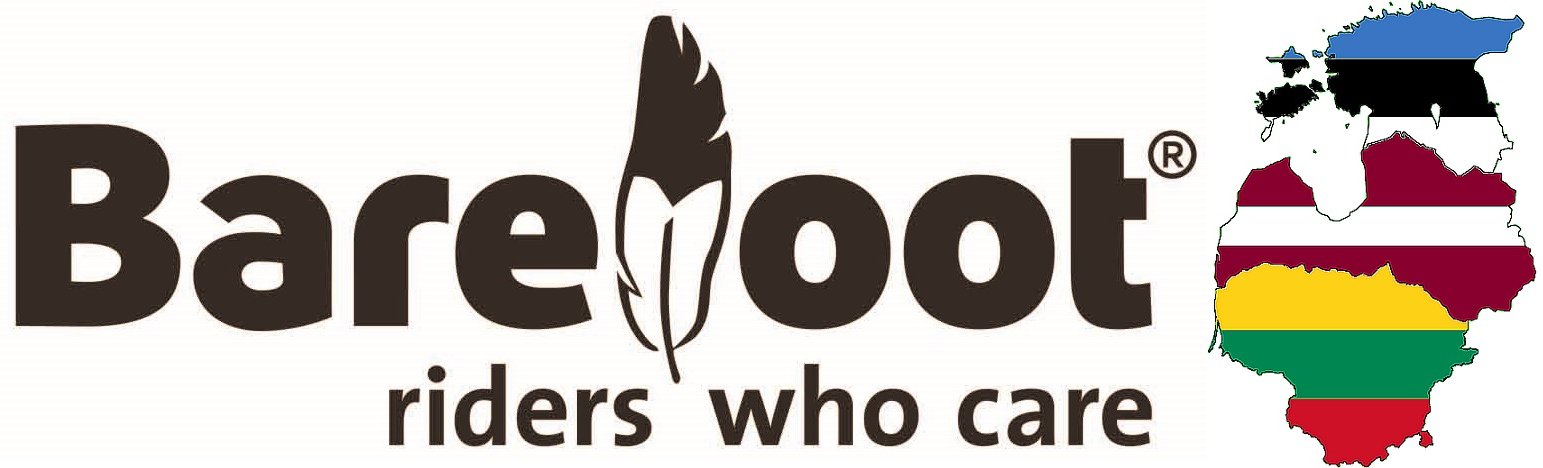 Pranešimas apie užsakymo atšaukimąPrašome užpildyti šią formą jeigu norite atšaukti savo užsakymą kuris buvo padarytas šioje Barefoot Baltics e–Parduotuvėje adresu https://www.barefoot-baltics.ee. Kai baigsite, prašome išsiųsti šią formą elektroninio pašto adresu pastas@barefoot-baltics.ee. Jeigu norite gražinti užsisakytus produktus iš Barefoot Baltics, prašome juos siųsti mūsų verslo adresu: Villema talu, Nehatu küla90123 Lääneranna valdPärnu maakond, Eesti (Estija)Jūs taip pat galite išsiųsti laišką oro paštu šiuo adresu. Jei jums reikia daugiau informacijos, prašome išsiųsti mums elektroninį laišką arba paskambinti Barefoot Baltics parduotuvės atstovui  Kristjan Korsten. Kristjan telefono numeris yra +372 5787 8389.Pirkėjo pareiškimasNorėčiau atšaukti savo užsakymą iš Barefoot Baltics  ir gražinti šiuos produktus:Užsakymo numeris:Siuntimo data:Pirkėjo vardas:Pirkėjo parašas:Data ir Vieta: